TC LEADERS PLUS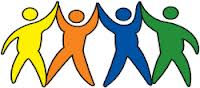 Training Course5-13 May, 2014Stepanavan, ArmeniaParticipation FormWhat experience do you have in the topics of the Training Course (experience in youth exchanges, leadership, team work, youth projects local and international levels, working with disadvantaged youth such as rural youth, migrants, etc.)What are your expectations from the TC? Why would you like to take part in this training course? Participant arrival and departure schedulePlease send this form back to app.kremen@gmail.com   before 20th of March, 2014.Name:Country:Organisation:Position in the organization:Email:Telephone:Date of Birth:DD/MM/YYYYEmergency information:Name:Relation to you:Tel:Email:ARRIVAL to YerevanARRIVAL to YerevanARRIVAL to YerevanARRIVAL to YerevanDEPARTURE from YerevanDEPARTURE from YerevanDEPARTURE from YerevanDEPARTURE from YerevanDate(D/M/Y)Time & AirportFrom(City, Country)Transit City(In transit Cases)Date(D/M/Y)Time & AirportTo(City, Country)Transit City(In transit Cases )Please indicate the ticket price which you paid in EUR: Special needs (Dietary, health, other):